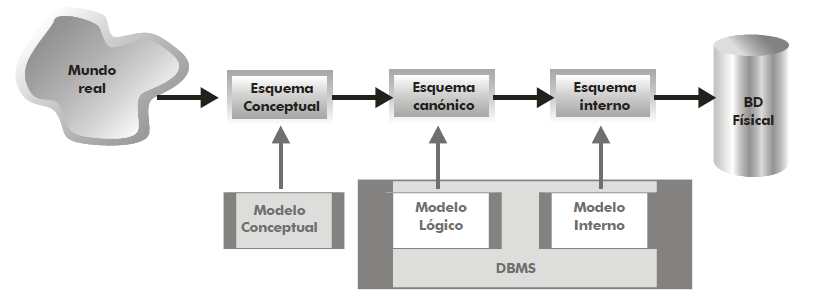 Figura 1. Modelo de datos, fuente: 